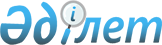 О внесении изменений в Соглашение о порядке перемещения физическими лицами товаров для личного пользования через таможенную границу Таможенного союза и совершения таможенных операций, связанных с их выпуском, от 18 июня 2010 года
					
			Утративший силу
			
			
		
					Решение Комиссии таможенного союза от 9 декабря 2011 года № 873. Утратил силу решением Коллегии Евразийской экономической комиссии от 16 октября 2018 года № 159.
      Сноска. Утратил силу решением Коллегии Евразийской экономической комиссии от 16.10.2018 № 159 (вступает в силу по истечении 30 календарных дней с даты его официального опубликования).
      Комиссия Таможенного союза решила:
      1. Одобрить проект Протокола о внесении изменений в Соглашение о порядке перемещения физическими лицами товаров для личного пользования через таможенную границу Таможенного союза и совершения таможенных операций, связанных с их выпуском, от 18 июня 2010 года (прилагается).
      2. Просить Стороны завершить проведение внутригосударственных процедур, необходимых для подписания Протокола, указанного в пункте 1 настоящего Решения, и делегировать полномочия членам Комиссии Таможенного союза на его подписание в рабочем порядке не позднее 19 декабря 2011 года.
      3. Настоящее Решение вступает в силу с даты его официального опубликования.
      Члены Комиссии Таможенного союза:
      Проект             ПРОТОКОЛ
о внесении изменений в Соглашение о порядке перемещения физическими лицами товаров для личного пользования через таможенную границу Таможенного союза и совершения таможенных операций, связанных с их выпуском, от 18 июня 2010 года
      Республика Беларусь, Республика Казахстан и Российская Федерация, именуемые в дальнейшем Сторонами,
      в соответствии со статьей 18 Соглашения о порядке перемещения физическими лицами товаров для личного пользования через таможенную границу Таможенного союза и совершения таможенных операций, связанных с их выпуском, от 18 июня 2010 года
      согласились о нижеследующем: Статья 1
      Внести в Соглашение о порядке перемещения физическими лицами товаров для личного пользования через таможенную границу Таможенного союза и совершения таможенных операций, связанных с их выпуском, от 18 июня 2010 года, изменения согласно приложению. Статья 2
      Оговорки к настоящему Протоколу не допускаются. Статья 3
      Настоящий Протокол подлежит ратификации и временно применяется с 1 января 2012 года.
      Настоящий Протокол вступает в силу с даты получения депозитарием последнего письменного уведомления по дипломатическим каналам о выполнении Сторонами внутригосударственных процедур, необходимых для вступления настоящего Протокола в силу.
      Совершено в городе ___________ 2011 года в одном подлинном экземпляре на русском языке.
      Подлинный экземпляр настоящего Протокола хранится в Комиссии Таможенного союза, которая является депозитарием настоящего Протокола и направит каждой Стороне его заверенную копию. Изменения
в Соглашение о порядке перемещения физическими лицами товаров
для личного пользования через таможенную границу Таможенного
союза и совершения таможенных операций, связанных с их
выпуском, от 18 июня 2010 года
      1. В подпункте 3 пункта 1 статьи 2:
      код "0306 21 000 0" ТН ВЭД ТС заменить кодом "0306 21" ТН ВЭД ТС;
      слова "креветок, классифицируемых в товарной позиции 0306 23 ТН ВЭД ТС" заменить словами "креветок, классифицируемых в субпозициях 0306 26 и 0306 27 ТН ВЭД ТС".
      2. В Приложении 1:
      а) в пункте 2:
      код "1604 30 100 0" ТН ВЭД ТС заменить кодом "1604 31 000 0" ТН ВЭД ТС;
      коды "2710 11 410 0 – 2710 11 590 0" ТН ВЭД ТС заменить кодами "2710 12 410 0 – 2710 12 590 0; 2710 20 900 0" ТН ВЭД ТС;
      коды "2710 19 410 0 – 2710 19 490 0" ТН ВЭД ТС заменить кодами "2710 19 420 0 – 2710 19 480 0; 2710 20 110 0 – 2710 20 190 0" ТН ВЭД ТС;
      б) в пункте 7 коды "8543 70 510 1, 8543 70 550 1" ТН ВЭД ТС заменить кодом "8543 70 500 1" ТН ВЭД ТС.
					© 2012. РГП на ПХВ «Институт законодательства и правовой информации Республики Казахстан» Министерства юстиции Республики Казахстан
				
От Республики
Беларусь
От Республики
Казахстан
От Российской
Федерации
С.Румас
У.Шукеев
И.ШуваловПриложение
к Решению Комиссии
Таможенного союза
от 9 декабря 2011 года № 873 
За
Республику
Беларусь
За
Республику
Казахстан
За
Российскую
ФедерациюПриложение
к Протоколу о внесении изменений
в Соглашение о порядке перемещения
физическими лицами товаров для личного
пользования через таможенную границу
Таможенного союза и совершения
таможенных операций, связанных
с их выпуском, от 18 июня 2010 года